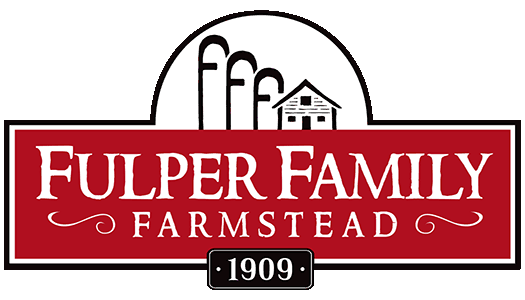 Farmstead Adventure Camp Registration PacketMail this Registration Packet with payment (Full Week: $435 & 3-Day: $310) to: 
Fulper Family Farmstead23 Reid Road, Argyle, NY 12809Participant’s Name _______________________________________Date of Birth ___________________Address_____________________________________________________________________________Parent/Guardian_______________________________Phone __________________________________E-mail ___________________________________How did you hear about us?_____________________In case of emergency, contact__________________________ Phone____________________________Participant T-shirt size (circle one):    Children’s:      XS           S           M           L           XL				     Adult’s size:      XS           S           M           L           XLCircle selected week(s):     July 10th      July 17th      July 24th      July 31st      August 7th       August 14th Medical HistoryPlease specify any health concerns, allergies, physical activity restrictions, or other information you want the director or counselors to be aware of on behalf of your child’s welfare.  Also indicate if your child requires any special dietary needs and current prescribed medication:  ____________________________________________________________________________________________________________________________________________________________________________________________________________________________________________________________
Family Medical and Hospitalization CoverageName of Insurance Company ____________________________________________________________Identification / Policy #__________________________________________________________________Family Physician’s Name and Phone Number ___________________________________________________________________________________________________________________________________Medical ReleaseI hereby give my child permission to fully participate in the Fulper Family Farmstead Adventure Camp from 9:00 a.m. to 4:00 p.m. during the week of (Circle applicable week(s): July 10th, July 17th, July 24th, July 31st, August 7th, August 14th. I further grant permission to the director of the activity (or authorized designee) to dispense to my child any prescribed medication he/she is currently taking. I understand that I will be notified in case of serious injury or illness.  However, in the event that I cannot be reached, I hereby give permission for my child named above to be medically treated by a physician or medical facility as appropriate.
Signature________________________________________________Date ________________________
                                               Parent or GuardianACKNOWLEDGMENT OF RISK FORMI hereby apply for my child to participate in Farmstead Adventure Camp and acknowledge as follows:I fully understand and acknowledge that there are inherent risks and dangers involved in my child’s participation in Farmstead Adventure Camp. The activities and use of any equipment related to such activities could result in injury, illness, death or damage to personal property. I understand that other participants, accidents, and forces of nature may cause these risk and dangers and I hereby accept these risk and dangers.My child is in good health, between the ages of 7-15, and is fully able to participate.I acknowledge that I have been advised there is no transportation for or supervision of my child while my child is traveling to or from this program. I understand that it is my responsibility to provide such transportation and supervision. I also acknowledge that my child must arrive and leave the program at the time specified and that Fulper Family Farmstead LLC and Fulper Farms LLC will not have anyone on site to watch my child prior to 9 am and after 4 pm.LOCATION OF PROGRAM:  Fulper Family Farmstead						                          281 Rocktown Lambertville Road						               Lambertville, NJ 08530START TIME OF PROGRAM: 9:00 a.m.	END TIME OF PROGRAM: 4:00 pm I HAVE READ THE ABOVE AND BY SIGNING IT, I AGREE IT IS MY INTENTION TO HAVE MY CHILD PARTICIPATE IN FARMSTEAD ADVENTURE CAMP AND I UNDERSTAND AND ACCEPT THE RISKS INVOLVED. PARTICIPANT’S NAME (print): _________________________________________________________DATE OF BIRTH: ___________________ADDRESS: __________________________________________________________________________PARENT GUARDIAN NAME: ___________________________________________________________SIGNATURE: _________________________________________________ DATE: ________________CODE OF CONDUCT1.	Obey instructions given by the Director or any camp counselor the first time given.2.	This is a learning experience as well as a fun adventure. Accept others in the group and the program content. Make the most of any situation.3.	Be considerate and courteous of other youth and adults, and their property.4.	Use good judgment and do what you know is right for the situation.5.	It is your responsibility to be on time and to participate in the programs.6.	Wear appropriate dress for the various activities. If you are unsure what is appropriate, contact us at (609) 651-5991 or camp@fulperfarms.com.CONSEQUENCES FOR MISBEHAVIORIf behavior problems are not resolved, parents will be called and the youth will have to return home at his/her own expense.*	*	*I have read the above and understand what is expected of me.  Participant:_______________________________________________	___           ____________________ Signed									     Date I have read and understand these rules, and have discussed them with my child. Parent or Guardian:__________________________________________________              ___________________Signed									        DatePHOTO CONSENTCheck one of the following choices: I/We GRANT permission for our child's photo to be published on the Fulper Family Farmstead website, print media and/or social mediaI/We DO NOT GRANT permission for our child’s photo to be published on the Fulper Family Farmstead website, print media, and/or social media.
Parent or Guardian:__________________________________________________              ___________________Signed									        Date